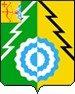 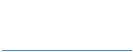 ПОЛОЖЕНИЕо порядке и основаниях перевода, отчисления и восстановления обучающихся . ОбщиеПодписано цифровой подписью: МКОУ ООШ С.СЫРЬЯНЫ Дата: 2021.03.1317:16:25 +03'00'положенияНастоящее Положение разработано в соответствии с Федеральным законом от 29.12.2012№273-Ф3 «Об образовании в Российской Федерации», уставом учреждения.Настоящее	Положение	определяет	порядок	и	основания    перевода,	отчисления	и восстановления обучающихся МКОУ ООШ с.Сырьяны.Порядок и основания перевода.Обучающиеся могут быть переведены в другие общеобразовательные учреждения в случаях:в связи со сменой места жительства:	в связи с переходом в образовательное учреждение, реализующее другие виды образовательных программ;по желанию родителей (законных представителей).Перевод обучающегося из одного общеобразовательного учреждения в другое или из одного класса в другой , а так же изменение формы получения образования или формы обучения , осуществляется только с письменного согласия родителей (законных представителей) обучающегося, или органов опеки и попечительства на перевод детей-сирот и детей, оставшихся без попечения родителей (П.1 часть 1 статьи 16 Закона №120-ФЗ).Перевод обучающегося из одного общеобразовательного учреждения в другое может осуществляться в течение всего учебного года при наличии в соответствующем классе свободных мест (наполняемость класса менее 25 человек).Перевод обучающегося на основании решения суда производится в порядке, установленном законодательством.При переводе обучающегося из учреждения его родителям (законным представителям) выдаются документы: личное дело, табель успеваемости, медицинская карта. Школа выдает документы по личному заявлению родителей (законных представителей) с предоставлением справки- подтверждения о зачислении обучающегося в другое общеобразовательное учреждение.При переводе обучающегося в учреждение , прием его осуществляется с предоставлением документов: заявления от родителей (законных представителей), личного дела ученика, медицинской карты, документа, подтверждающего образование за предыдущий период обучения; ведомости текущих отметок при предъявлении паспорта одного из родителей (законных представителей).Перевод обучающегося оформляется приказом директора учреждения.Порядок и основания отчисления обучающихсяОбразовательные отношения  прекращаются в связи с отчислением обучающегося из учреждения:в связи с получением образования (завершением обучения);досрочно по основаниям, установленным и 3.2. настоящего Положения.Образовательные отношения могут быть прекращены досрочно в случаях:по инициативе организации, осуществляющей образовательную деятельность, в случае применения к обучающемуся, достигшему возраста 15 лет, отчисления как меры дисциплинарного взыскания, в случае невыполнения обучающимся обязанностей по добросовестному освоению образовательной программы и выполнению учебного плана, а так же в случае установления нарушения порядка приема в образовательную организацию, повлекшего по вине обучающегося его незаконное зачисление в образовательную организацию(п.2 ч.2 ст.61ФЗ  «Об образовании в Российской Федерации» от 29.12.2012 №273-ФЗ)Решение об отчислении несовершеннолетнего обучающегося, достигшего возраста  пятнадцати лет и не получившего основного общего образования, как мера дисциплинарного взыскания принимается с учетом мнения его родителей (законных представителей) и с согласия комиссии по делам несовершеннолетних и защите их прав. Решение об отчислении детей-сирот и детей, оставшихся без попечения родителей, принимается с  согласия комиссии по делам несовершеннолетних и защите их прав и  органа опеки и попечительства(ч.1 ст.43 Закона №273-ФЗ).